CALIFORNIA DEPARTMENT OF SOCIAL SERVICES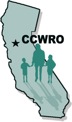 BUDGET  SUPPLEMENTAL REPORTS LANGUAGECompiled and Published byCoalition of California Welfare Rights Organizations, Inc.CCWRO1111 Howe Avenue, Suite 150, Sacramento, CA 95825-8551Phone: 	(916) 736-0616Fax:    	(916) 736-2645The Supplemental Report of the 2015 Budget ActItem 5180-001-0001—Department of Social Services CalWORKs Oversight. The state Department of Social Services (DSS), in collaboration with stakeholders, including counties, advocates, and legislative staff, shall convene an oversight workgroup to assess the emerging effects on California Work Opportunity and Responsibility to Kids recipients, their families, and program administration, of recent policy changes including, but not limited to, those enacted by Chapter 47, Statutes of 2012 (SB 1041, Committee on Budget and Fiscal Review), and Chapter 21, Statutes of 2013 (AB 74, Committee on Budget). The workgroup shall examine the effects of those changes in the context of the experiences of program administrators, advocates, and recipients, as well as available data on caseload and welfare-to-work participation trends, such as the rate of adults removed from the aided unit pursuant to Section 11327.5 and subdivision (f) of Section 11322.85 of the Welfare and Institutions Code. The department may reconvene a previously existing workgroup to fulfill this requirement. The workgroup shall commence meeting no later than September 2015, and shall convene no less than once every four months thereafter through 2017-18. At legislative hearings on the 2016-17 and 2017-18 budgets, DSS shall discuss the workgroup’s activities and observations. Item 5180-101-0001—Department of Social Services 1. Drought Expenditures. No later than January 10, 2016, the Department of Finance shall provide to the fiscal committees of both houses a report that provides the amount of encumbrances and expenditures for each drought-related appropriation included in Chapter 2, Statutes of 2014 (SB 103, Senate Budget and Fiscal Review Committee); Chapter 3, Statutes of 2014 (SB 104, Senate Budget and Fiscal Review Committee); the 2014-15 Budget Act; Chapter 1, Statutes of 2015 (AB 91, Assembly Committee on Budget); and the 2015-16 Budget Act. These amounts shall be inclusive of expenditures and encumbrances through December 31, 2015.The Supplemental Report of the 2014 Budget ActItem 5180-001-0001—Department of Social Services 1. CalWORKs Oversight. The Department of Social Services (DSS) shall collaborate with legislative staff, the Legislative Analyst’s Office, and key stakeholders on the creation of an annual report on the California Work Opportunity and Responsibility to Kids (CalWORKs) program, covering caseload dynamics, demographics of families and children living in poverty and deep poverty in the program, impacts and implementation of recent policy changes, and other components to be decided in the course of those discussions. The report will also address the use and outcomes of research funds appropriated to DSS. Progress toward an annual report shall be provided in the form of a verbal update by January 15, 2015, with the first iteration of the report to be presented by April 1, 2015, at which date there shall be consideration regarding the annual date ongoing. 2. Child Welfare Services-New System Project (CWS-NS). Commencing August 2014 the Department of Social Services and the Office of Systems Integration will provide monthly updates to the Legislature and to stakeholders, including the California Welfare Directors Association, regarding efforts to develop and implement the CWS-NS Project. The updates shall include, but not be limited to: (a) the vacancy rate, the duration of each vacant position and its classification, and the status of efforts to fill the position; (b) challenges with recruiting and retaining qualified staff and a description of efforts to resolve the issues; (c) challenges with procurement, including any delays, and a description of efforts to resolve the issues; (d) any issues or risks, including but not limited to pending state and federal approvals, that may jeopardize the project’s completion or result in delays relative to the approved project schedule, budget; and scope and (e) progress on and projected completion dates for any significant upcoming project milestones. This reporting requirement shall be reviewed and modified as necessary upon the completion of the procurement phase of the CWS-NS Project and the signing of the contract with the selected primary vendor.The Supplemental Report of the 2013 Budget Act  Nothing for Social ServicesThe Supplemental Report of the 2012 Budget Act  Nothing for Social ServicesThe Supplemental Report of the 2011 Budget Act – Nothing for Social ServicesThe Supplemental Report of the 2010 Budget ActItem 5180-141-0001—Department of Social ServicesElectronic Benefit Transfer (EBT) System Ongoing Maintenance. The Office of Systems Integration and the Department of Social Services shall provide an update to the Legislature and to stakeholders, including the California Welfare Directors Association, California State Association of Counties, Western Center on Law and Poverty, and California Food Policy Advocates, on (a) efforts with the vendor to limit disruption in EBT access, (b) communications with counties about any problems and resolutions as they arise, and (c) how consumers are being informed of issues and recourse when disruptions do occur.The Supplemental Report of the 2009 Budget ActItem 5180‑111‑0001—Department of Social ServicesCash Assistance Program for Immigrants (CAPI) Advocacy Program. The Department of Social Services (DSS) shall provide a report to the Legislature by July 1, 2010, that documents, by county, (a) the total CAPI caseload, (b) the number of Supplemental Security Income (SSI) applications filed by CAPI recipients through the advocacy programs, (c) the number of the SSI applications filed through the advocacy programs that were approved, and (d) the amount of the savings resulting from the CAPI Advocacy Programs.In-Home Supportive Services (IHSS) Quality Assurance Reporting. The DSS shall provide an update to the Legislature quarterly on IHSS utilization data by county, task, and client level. The data will also provide information on the number of exceptions by county, task, and client level.The Supplemental Report of the 2008 Budget ActItem 5180‑001‑0001—Department of Social ServicesIn-Home Supportive Services (IHSS). The Department of Social Services (DSS) in coordination with the State Controllers’ Office (SCO) shall report to the Joint Legislative Budget Committee (JLBC) no later than September 30, 2007, identifying the tasks to be completed and their anticipated completion dates which result in implementation of direct deposit for IHSS providers by June 30, 2008. The DSS and the SCO shall provide an interim project status report to the JLBC no later than April 30, 2008. The DSS and the SCO shall meet with the Legislative Analyst Office, the Department of Finance, and interested stakeholders quarterly to discuss the project status.Erosion of In-Home Supportive Services (IHSS) Quality Assurance Savings. The Department of Social Services shall report to the Legislature quarterly on IHSS utilization data by county, task, and client level. The data will also report the number of exceptions by county, task, and client level.The Supplemental Report of the 2007 Budget ActItem 5180-001-0001—Department of Social ServicesReport on Community Care Licensing Automation and Enforcement Data Capacity. The Department of Social Services (DSS) shall provide a written plan to the Legislature by April 1, 2007, that includes the costs and benefits of developing the capacity to track the following enforcement data: (1) the number  of civil penalties issued for non-correction of violations and for repeated serious violations, (2) total number of civil penalties assessed, (3) the number of noncompliance conferences held and, (4) the number of resulting probationary and revocation actions taken against facility licenses.2. In-Home Supportive Services (IHSS) Quality Assurance. The DSS shall provide to the Legislature quarterly updates on the IHSS utilization data by county, task, and client level. The updates will include information on the number of exceptions by county, task, and client level.The Supplemental Report of the 2006 Budget ActItem 5180-001-0001—Department of Social ServicesReport on Community Care Licensing Automation and Enforcement Data Capacity. The Department of Social Services (DSS) shall provide a written plan to the Legislature by April 1, 2007, that includes the costs and benefits of developing the capacity to track the following enforcement data: (1) the number  of civil penalties issued for noncorrection of violations and for repeated serious violations, (2) total number of civil penalties assessed, (3) the number of noncompliance conferences held and, (4) the number of resulting probationary and revocation actions taken against facility licenses.In-Home Supportive Services (IHSS) Quality Assurance. The DSS shall provide to the Legislature quarterly updates on the IHSS utilization data by county, task, and client level. The updates will include information on the number of exceptions by county, task, and client level.The Supplemental Report of the 2005 Budget Act5180-001-0001—Department of Social ServicesCommunity Care Licensing Data Reporting. It is the intent of the Legislature that the Department of Social Services (DSS) adequately monitors the Health and Safety of adults and children in community care facilities. Because accurate and complete data measuring these efforts is essential, DSS shall provide to the Legis-lature by January 31, 2006, a quarter of complete data that includes the following information for each program area.Actual numbers of all types of contacts including: — Complaints.Regular visits (required annual and random).Follow-up visits.Number of total deaths occurring in facilities (will not be comparable to past data due to change in reporting requirement).Number of citations and degree of seriousness of citation (defined by Type A or Type B).Amount of civil penalties assessed and collected by program type.Number and seriousness (defined by Type A or Type B) of citations gen- erated by each type of contact.Follow up visits (serve as proxy information for incident reports) resulting in citations and seriousness of citation.The Supplemental Report of the 2004 Budget Act Nothing for Social ServicesThe Supplemental Report of the 2003 Budget ActNothing for Social Services The Supplemental Report of the 2002 Budget ActItem 5180-001-0001—Department of Social ServicesAdministrative Hearings Toll-Free Number. It is the intent of the Legislature that the department shall provide to the Legislature, by March 1, 2003, a report detailing the status of implementing an automated phone system to address calls to the departmentʼs toll-free number. The report will update the data from the 2002 report.Residential Treatment for Parental Drug Abuse. The department, with the participation of the Department of Alcohol and Drug Programs, shall report by March 1, 2003, to budget and policy committees of the Legislature, on whether state or federal foster care funding could be adapted to serve the board and care needs of children who are in residence with their parent(s) in a drug treatment program, and who are placed there with the participation of a dependency court that finds that out-of-home placement is the alternative to parental drug  treatment. The report should include a survey of funding sources, including information about the impact on out-of-home care costs for children, if available, as well as any statutory or regulatory changes that would need to take place for such reimbursement to occur.Adoptions. The department shall make available through the budget process county-by-county information on the number of final adoption placements andthe number of guardianships from 1997-98 to the most recent information available. The information shall include whether the adoption case backlog addressed in the 2000-01 budget has recurred.Residual Services. The department shall make available at budget hearings in 2003, information about the stateʼs efforts to identify groups of services under the In-Home Supportive Services residual program that could be adapted to assure Medicaid reimbursement, including advance payment cases, services intended to provide protective supervision, and any other services where federal reimbursement is possible.The Supplemental Report of the 2001 Budget ActItem 5180-001-0001—Department of Social ServicesCalifornia Work Opportunity and Responsibility to Kids (CalWORKs) Statewide Evaluation. The department shall release to the Legislature each report of the statewide evaluation of the CalWORKs program no later than 210 days after each report is submitted to the department.1. Special Circumstances Program. The Department shall gather information from counties and report to the Legislature by March 1, 2002, on the extent to which counties transferred funds from administration to benefit provisions in the special circumstances program, as a result of statutory changes enacted associated with the 2001-02 budget.2. Adoptions Initiative. The Department shall make available through the budget process, county-by-county information on the number of final adoption placements, and the number of guardianships, from 1997-98 through 2000-01. The information shall include whether the adoption case backlog addressed in the 2000-01 budget year has recurred.3. Statewide Automated Welfare System Strategic Plan. The California Health and Human Services Agency and the Department of Social Services shall, by May 1, 2002, provide a strategic plan to the chairs of the budget committees in each house and the Chair of the Joint Legislative Budget Committee which reflects the statutory requirements and policy objectives of Chapter 270, Statutes of 1997 (AB 1542, Aroner) into the Statewide Automated Welfare System (SAWS). The strategic plan shall identify: (1) measurable program objectives and benefits that the state will achieve through automation and (2) the SAWS milestones at which the state will reassess the automation approach for the stateʼs welfare system. 4. Interim Statewide Automated Welfare System Maintenance and Operation Plan. The Health and Human Services Agency Data Center and the Department of Social Services, in consultation with the Department of Information Technology (DOIT) and the Department of Finance, shall, by January 1, 2002, provide a report to the chairs of the budget committees in each house and the Chair of the Joint Legislative Budget Committee which describes the five-year maintenance and operation plan for the Interim Statewide Automated Welfare System. The plan shall be prepared in accordance with DOITʼs policy for maintenance and operation planning.5. Administrative Hearings Toll-Free Number. It is the intent of the Legislature that the department shall provide to the Legislature, by March 1, 2002, a report detailing the status of implementing an automated phone system to address calls to the department's toll free number. The report will provide data on the number of calls answered, the number of call backs, and the number of busy phone calls.6.Foster Care Reports. It is the intent of the Legislature that the department shall provide a report detailing the finding of the SB 160 Phase II rate study steering committee to the Legislature by September 2001.7. In-Home Supportive Services (IHSS) Sliding Scale. It is the intent of the Legislature that the department shall, by January 1, 2003, submit a report to the Legislature on the feasibility of adopting a pilot project for a sliding-scale system of universal eligibility for in-home supportive services in counties that have adopted public authorities for the provision of those services, with services to be provided either through the IHSS Program or as personal care option services under the Medi-Cal Program.The Supplemental Report of the 2000 Budget ActItem 5180-101-0001—Department of Social Services 1. CalWORKs Sanctions. The department shall report to the Legislature, no later than April 1, 2001, on the rates of good cause establishment from sanctions and curing of sanctions in the CalWORKs program. The report shall also include recommendations for improving these current processes. 2. CalWORKs Inter-County Transfers. The department shall report to the Legislature, no later than April 1, 2001, on findings and recommendations to improve the current CalWORKs inter-county transfer process to minimize disruption to services for current CalWORKs recipients.Item 5180-151-0001—Department of Social ServicesChild Care Facility Safety. The department shall collect data on unmet needs for child care facility safety and shall submit a report to the Legislature by June 30, 2001. The department shall submit a budget change proposal for 2001-02, if appropriate, based on results of their review.The Supplemental Report of the 1999 Budget ActItem 5180-001-0001—Department of Social ServicesIn-Home Supportive Services (IHSS) Program Growth. The department shall establish a work group, with counties and other stakeholders, to examine the growth rate in the IHSS Program, particularly as it relates to the increasing senior population, and its impact on county cost. Not later than February 15, 2000, the work group shall make recommendations to the Legislature for possible funding changes that would ensure continued client access to these supportive services without placing an undue financial burden on counties.Substance Abuse/HIV Adoptions Program. The department shall submit a report to the Legislature by March 1, 2000, on the implementation of the Substance Abuse/HIV Adoptions program (specialized training for adoptive parents). The department shall submit a subsequent report by December 30, 2000 on the programʼs outcomes, and an assessment of its effectiveness and the degree to which it has accomplished its goals.The Supplemental Report of the 1998 Budget Act  Nothing for Social ServicesThe Supplemental Report of the 1997 Budget Act  Nothing for Social ServicesThe Supplemental Report of the 1996 Budget ActItem 5180-001-0001--Department of Social ServicesGroup Home Audits. The department shall report to the fiscal and policy committees of the Legislature by January 15, 1997 on the feasibility and cost- benefit of contracting out the foster care group home audit function. The report shall include consideration of contracting with the private sector and state control agencies that routinely perform fiscal and program audit functions, such as the Bureau of State Audits or the State Controller's Office. The report shall also include a comparison of the cost of contracting out versus retaining the audit function within the department. The department shall consult with staff of the Legislative Analyst's Office and the appropriate fiscal and policy committees of the Legislature on its approach to comply with this requirement and shall keep the Legislature apprised of its progress.Adoptions Initiative. The department shall identify and implement strategies to maximize adoption opportunities for children in long-term foster care. The strategies shall include:Establishing specific goals for the adoptions program, including but not limited to, timeliness and stability of placements and increased number of placements;Developing proposals to make improvements in the areas of kinship adoptions, open adoptions, adoptions of older and minority children, and concurrent planning for children in out-of-home care;Streamlining the adoption process, including the identification and evaluation of any barriers caused by regulations, statutes, procedures, and practices at the federal, state, and local levels;Establishing uniform and compatible performance agreements with county agencies and state adoptions district offices, including specific performance measures and proposed incentives and sanctions.The department shall consult with the counties, the Legislative Analyst's Office, staff of the appropriate fiscal and policy committees of the Legislature, and other interested parties throughout the process of developing these adoption strategies. By November 1, 1996, the department shall submit a progress report and summary of the specific program goals to the fiscal and policy committees of the Legislature. By March 1, 1997, the department shall provide to these same committees a copy of the draft proposals specified in (b) above, and evaluation of identified barriers requested in (c) above, and draft performance agreements described in (d) above.The Supplemental Report of the 1995 Budget ActItem 5180-001-001-Department of Social ServicesFoster Care Rate Setting System. The department shall convene  a  working group to review and recommend to the Legislature a new or revised rate setting system for licensed foster family homes and foster family agencies, and report its recommendations to the Legislature by March 1, 1996. The working group shall include representatives from the department, counties, providers, consumers, and the Legislature.The Supplemental Report of the 1992 Budget ActItem 5180-001-001 - Department of Social Services 1. Regionalization of Aid to Families with Dependent Children (AFDC) Grants. The Department of Social Services shall report to the Legislature no later than January 1,1993 on a plan to regionalize AFDC payments. The plan must consider at least four regions based on fair market rents and other cost-of-living measures and present timelines for implementation. The Supplemental Report of the 1991 Budget ActItem 5180-001-001 - Department of Social Services1. Child Support Guidelines. It is the intent of the Legislature that the Judicial Council and the Department of Social Services (DSS) work together to obtain federal reimbursement for the costs of the child support guidelines study required by Ch. 1493/90 (AB 3974, Assembly Committee on the Judiciary). The Judicial Council shall report to the fiscal committees of the Legislature on the Joint Legislative Budget Committee by December 15, 1991 on its efforts to obtain federal reimbursement to offset the costs of the child support guideline2. Los Angeles Corrective Actions. The County of Los Angeles shall have developed and implemented by July 1, 1991 all corrective actions for each of the 26 problem areas that the department identified in its notice of noncompliance that was submitted to the county on August 1, 1990 and which were contained in the Corrective Action Plan given conditional approval by the department. Based on (a) the information submitted in the county's corrective action plan and (b) the results of the department's data collection and compliance monitoring, the department shall determine by September 1, 1991 whether the county has made substantial progress in correcting the areas of noncompliance.3. Los Angeles Child Welfare Services Allocation. It is the intent of the Legislature that subsequent appropriations be made in the 1991-92 fiscal year to the DSS for allocation to Los Angeles County for its Child Welfare Services Program to the extent that previously lost cases are verified pursuant to a case review by the DSS. 4. Greater Avenues for Independence (GAIN) Study. The department shall report by April 1, 1992 to the appropriate fiscal and policy committees of the Legislature on the steps taken by the department and the GAIN Program to ensure maximum use by training agencies of the $2,700,000 included in Item 5100-001-514 for the sole purpose· of funding special employment training projects that are limited to training participants in the GAIN Program or recipients of state-only AFDC-U. The Supplemental Report of the 1990 Budget ActItem 5180-001-001 - Department of Social Services 1. Child Support Enforcement Program. The Department of Social Services (DSS) shall, by March I, 1991, implement an administrative review process for the child support enforcement program, in which the department will conduct program reviews of low-performing programs, commencing with the program ranking the lowest. Under this process, the department will review those counties that (a) rank in the bottom quartile in performance, as measured equally by Aid to Families with Dependent Children (AFDC) recoupment rates and a measure of non-AFDC collections (such as non-AFDC collections per non-AFDC child) and (b) are below the statewide median in terms of their improvement in performance over the prior year. To facilitate this review, the department will determine the administrative effort of each county and the expenditure increase, if any, that would be necessary to bring this effort up to the statewide average. The measure of administrative effort will consist of total administrative expenditures as a percentage of total AFDC Family Group grant expenditures in the county, or a similar measure showing each county's comparative effort in AFDC and non-AFDC program expenditures. In each program review, the department will develop a corrective action plan designed to improve county performance. The plan will include findings on the causes of the county's low performance, and specific recommendations to address these problems. The plan will also include a three-year expenditure plan, which will indicate the county's projected administrative effort and its relationship to the statewide average. If the expenditure plan would not bring the county's administrative effort at least to the statewide average, the reasons for this variance will be set forth. The department will submit a copy of the corrective action plan, and annual progress reports, to the county district attorney and board of supervisors, the Department of Finance, the Joint Legislative Budget Committee (JLBC), and the fiscal committees of the Legislature. If the county does not comply with the corrective action plan, the department shall, within six months, submit a report to the Legislature and the Department of Finance on the feasibility of the state assuming responsibility for the program in that county. The report shall include consideration of all the alternatives to the Department of Social Services as the administering agency, including the Franchise Tax Board, the Department of Justice, or other alternatives. The department shall adopt guidelines for the administrative review process and submit these guidelines to the Department of Finance and the JLBC by December 15, 1990. The Supplemental Report of the 1988 Budget ActItem 5180-001-001--Department of Social Services 1. Homeless Assistance Administration. The Department of Social Services (DSS) shall instruct counties to separately track and identify their costs to administer homeless assistance payments pursuant to Ch 1253/87. The DSS shall report to the Legislature by March I, 1989 on costs reported by the counties and on recommendations to reduce these costs, if any.2. Homeless Assistance Program. The DSS shall submit a report to the Legislature by May I, 1990 on the costs and effectiveness of the Homeless Assistance program. Specifically, the report shall include at least the following information: Characteristics data on recipients of both the emergency shelter and housing deposit grants. The number of grants awarded in each county and the costs of the emergency shelter and housing deposit grants. The causes of homelessness reported by aid recipients. To the extent possible, the number of residence changes and length of time in the residence after receipt of the Homeless Assistance grants. This will include information on some recipients for at least a one-year period. This will, to the extent possible, include information on Homeless Assistance recipients who subsequently leave the Aid to Families with Dependent Children program. Plans for ongoing data collection activities. The number of denied requests for homeless assistance and to the extent possible the reasons for the denials. The estimated cost of housing payments for homeless assistance recipients in each county in 1988-89. Recommendations to (a) improve the program's effectiveness in assisting persons to locate and retain permanent housing, (b) improve the program's cost-effectiveness, and (c) establish more cost-effective alternatives to assist the homeless.3. In-Home Supportive Services (IHSS)--Mode of Service Delivery. The DSS shall submit a report to the Legislature by July I, 1989 on the quality and costs of the supervised independent provider mode of providing IHSS. The report shall include, but shall not be limited to, the following information: The costs of the welfare staff mode in the counties that use that mode of service delivery The quality of the services provided, including the length of time between service authorization and service delivery, and other measures of service quality. A comparison of the costs of this mode to the costs of the independent provider and contract modes of service delivery. 4.California Necessities Index (CNI) Update. The Commission on State Finance shall report to the fiscal committees by November 1, 1988 on at least two methodologies for updating the CNI. The report shall include the effect of each methodology on the CN!'s inflation rate in recent years and the reasons why each methodology produces a different result. The report shall recommend one of the methodologies to the Legislature based on the following criteria: The extent to which the methodology reflects consumption patterns of low-income consumers in California. The availability of data for regularly updating the CNI using the methodology. The statistical reliability of the methodology. 10. Greater Avenues for Independence. It is the Legislature's intent to move toward a uniform, statewide method of allocating funds to the counties for operation of the Greater Avenues for Independence (GAIN) program. In order to provide the Legislature with the information that it will need to assess options for developing such an allocation methodology, the department shall include the following information together with the budget documentation for the 1989-90 budget proposal that it submits pursuant to Section 10614 of the Welfare and Institutions Code: a. The estimated costs to fund anticipated caseloads in all counties in 1989-90, assuming no statutory caseload restrictions. b. The estimated costs to fund all counties at full implementation, assuming no statutory caseload restrictions. c. The extent to which the amount proposed in the 1989-90 Governor's Budget is sufficient to fund estimated costs. d. The department's plans for allocating the funds proposed in the Governor's Budget among the counties. In addition, the DSS shall report to the fiscal and policy committees of the Legislature, the Joint Oversight Committee on GAIN, and the Joint Legislative Budget Committee by March 15, 1989 on its plans and timetable for implementing a uniform statewide allocation methodology.The Supplemental Report of the 1987 Budget Act12.Automation Report. The DSS shall report to the fiscal committees and the Joint Legislative Budget Committee by June 3D, 1988 on the costs and benefits of the automated intake and benefit computation pilot project conducted in San Diego. This report also shall discuss the implications of the results in San Diego on the proposed design of the Statewide Automated Welfare System (SAWS) project. The department shall use the data from San Diego to project the cost-effectiveness of SAWS to the state. 13.Overhead13.Overhead Costs. The DSS shall report by February I, 1988 to the fiscal committees of the Legislature and the Joint Legislative Budget Committee on its plan to revise the way county welfare department overhead costs are allocated beginning in 1988-89. This report shall fully describe the department's proposal and shall include the following information: (a) the total cost or savings to the state due to shifts in the amount of overhead attributed to the operation of the Aid to Families with Dependent Children, Food Stamp, Greater Avenues for Independence (GAIN), Medi-Cal, and other social services programs administered by county welfare departments; (b) the costs or savings that each county would experience due to cost shifts; and (c) the department's plan to temporarily or permanently reduce the impact of these shifts on individual counties.14.Income and Eligibility Verification System (IEVS) Follow-Up Thresholds. The DSS shall test a variety of follow-up thresholds under the IEVS program in order to determine the amount of follow-up that is needed to ensure that the progra,m maximizes savings at the lowest possible costs. The department shall report by December I, 1987 to the Legislature concerning the extent to which local follow-up activity can be automated. This report shall include an assessment of the costs and savings of automating the various components of county IEVS workload.15.GAIN Child Care. The DSS in conjunction with the State Department of Education (SDE) shall collect data beginning July I, 1987 on the extent to which GAIN participants are using SDE "subsidized" child care once they graduate. from the program. Such data shall include the number of children of GAIN graduates who are receiving services, the number of children of GAIN graduates who on waiting lists for services, and the length of time these children have remained on the waiting lists.16.GAIN-Community-Based Organizations (CBOs). When a county elects to use community-based organizations to provide remedial education to GAIN participants, the county shall include in its GAIN plan criteria for the use of CBOs. The county shall also collect data for both CBOs and public adult education programs, using the individual GAIN participants as the unit of analysis, and shall include measures of all of the following: (a) Background characteristics of participants that might be expected to influence the individual's likelihood of success. (b)Cost of education services provided. (c) Duration and type of services provided. (d)Method of service delivery (including the use of alternative settings and techniques, and the use of volunteers). (e) Effectiveness of reaching program goals (such as changes in academic skill levels and successful job placement).The Supplemental Report of the 1986 Budget ActItem 5180-001-001--Department of Social Services 1. SSI/SSP Continuing Disability Reviews. The Department of Social Services (DSS) shall submit a report by April 1, 1987, that reconciles its estimate of savings due to the resumption of CDRs with its actual experience in implementing the new CDR regulations. 2. Quality Assurance. The DSS shall (a) review the findings of the State Controller's audit report of the SSI/SSP and (b) submit a report 90 days after the State Controller's report is released that provides the state's proposal for the contract with the federal government regarding the federal quality assurance system. 3. IHSS Provider Information. The DSS shall collect and provide the following information to the Legislature: (1) The number of providers currently employed in the individual provider service delivery mode, including: (a) The number of individual providers who reside at the same address as an IHSS recipient. (2) The average hourly cost of provider wages and benefits for each service delivery mode, including: (a) The wage per hour for individual providers in each county and the hourly cost of the benefits that the state offers individual providers. (b) County claim information and the wages and cost of benefits for county welfare department providers in three selected counties. (c) The wages and the cost of benefits per hour for all providers who are employed by contractors, including the wage per hour for supervisors of " contract providers. (d) The number of contractors that employ providers who are available to work evenings and weekends. (3) The per-hour cost to the state of each provider mode, including: (a) A summary of the factors that account for the difference between the cost of wages and benefits and the total cost to the state of each provider mode. (4) The screening and referral practices of a significant sample of counties. The following information should be included: (a) How counties screen and refer providers. (b) Who performs the screening and referral. -66- (c) The number of provider registries that the county (i) operates and (ii) uses for referrals. (d) The number of these provider registries that screen the providers prior to including them in the registry. (5) Develop a plan for a statistically valid survey to evaluate the extent of, and the reasons for recipient problems with locating and retaining competent providers, according to measurable criteria to be performed in 1987-88. The 1987-88 survey will be based upon information developed in the course of 1986-87 by the department in consultation with the Legislature, the counties, and advocate groups. This information will include a summary list of potential recipient problems with locating and retaining competent providers." 4. Consultation with Advocates. The department shall consult, on a continuing basis, with client advocates knowledgeable in IHSS, such as Independent Living Centers, Multipurpose Senior Services Programs, when testing and establishing assessment forms, when training in the use of such forms, and when designing surveys and interpreting results. These same advocates shall be consulted on other major IHSS issues the department discusses with county welfare departments. 5. Local Food Service Agencies. The department, by September 1, 1986, shall encourage county welfare departments to consult with local food pantries, food banks, legal services organizations, welfare rights organizations, and other community-based organizations, as to how food stamp participation can reduce unnecessary referrals to volunteer emergency food programs. 6. Welfare Fraud Meetings. The Early Welfare Fraud Committee shall hold quarterly meetings around the state. Announcements of these meetings shall be jointly developed by the department and the Coalition of California Welfare Rights Organizations. Such announcements shall at least advise persons who have been referred to this program they may appear before the committee. 7. Components of GAIN Estimates. The GAIN estimate of total expenditures includes the following components: Child Care Child Care Licensing Transportation Ancillary Expenses Workman's Compensation Administration Planning and Implementation Education and Training 1986-87 Total -67- $15.6 .5 2.7 .8 .3 22.3 10.6 34.3 $87.1 8. Food Stamp Error Rates. The DSS shall report to the Legislature by December 15, 1986, on the costs and statistical strengths and weaknesses associated with developing county-specific estimates of error rates in the food stamp program through the following methodology: developing a dollar-error methodology similar to the method used to estimate AFDC error rates including and excluding (a) under-issuances which have no dollar impact on the food stamp program, (b) technical errors which do not affect eligibility or benefit levels, and (c) client errors over which the counties have insufficient controls. Prior to submission, the department shall consult with the counties and the report shall contain the comments of the County Welfare Director's Association. 9. Child Welfare Services (CWS). The department shall report to the Legislature by April 1, 1987, on the feasibility of using the technology, equipment, and systems of the IHSS Case Management Information and Payrolling System (CMIPS) in order to contract for the development and implementation of an on-line CWS case management system. 10. Adult Protective Services (APS). In conjunction with the reports required by Ch 1163/85 and Ch 1164/85, respectively, the department shall: (a) Keep a count of the APS caseloads in each pilot county. (b) Develop a consistent definition of a case from the information gathered in the pilot counties. (c) Include a statewide characteristic survey of abuse victims and abusers for at least one month prior to the report due date. This survey shall include, but not be limited to, the action taken by the counties for reports of abuse or neglect. 11. Child Support Enforcement. The department shall identify issues in the administration of the Child Support Program which have not been comprehensively studied and which are likely to produce program improvement if successfully resolved. In conducting its analysis, the department will consult with district attorneys' offices to obtain input on areas that should be included in the study. The DSS shall report the result of its analysis to the Legislature by January 1, 1987. 12. Need for Long-Term Care Services. The DSS shall review data included in the California Department of Aging's long-term care plan, and if appropriate, incorporate the data when the DSS developes its IHSS budget and allocates IHSS funds. The Supplemental Report of the 1985 Budget ActItem 5180-001-001--Department of Social Services 1. WIN Demonstration Project Transfer. The Department of Social Services (DSS) shall submit a report by January 1, 1986, to the Legislature which addresses specified fiscal and implementation issues due to transferring the registration and referral responsibilities of the WIN Demonstration project from the Employment Development Department to the county welfare departments. This report shall include at a minimum: (a) an estimate of the appropriate level of funding for EDD and the county welfare departments based on the results of the pilot projects and the reports of the nonpilot counties, (b) the number of individuals who were required to participate and the number of individuals who received services, and (3) a discussion of implementation issues. 2. Win Demonstration Data Collection. It is legislative intent that the department shall collect sufficient data with which to evaluate the cost-effectiveness of expanding the job search workshops under the WIN Demonstration Project. Types of data to be collected shall include, but not be limited to: (a) number of participants in job search workshops; (b) number of job placements for those who do and do not receive job search services; (c) for those participants who are placed in jobs: (i) the average starting wage, (ii) types of jobs secured, (iii) duration of employment (to the extent data are available), (iv) effect on the AFDC grant; (d) the average cost per participant and per employed participant; (e) number of and reason for terminations by FG and U; (f) number of and reason for sanctions by FG and U. 3. S8 14 Report. The Department of Social Services shall report to the Legislature by October 1, 1986, on the extent to which (a) counties with relatively high emergency response social worker caseloads tend to provide emergency response services only to the most serious cases, (b) counties with relatively high emergency response social worker caseloads tend to respond to reports of abuse less promptly than other counties, (c) counties with relatively high family maintenance social worker caseloads tend to prematurely or inappropriately terminate cases as a way of reducing their caseloads, (d) the ethnicity of a child affects his or her chances of being reunited, and (e) the currently required frequency of social worker client contacts in the Family Reunification and Permanent Placement programs is necessary to ensure a high degree of success in achieving the goals of S8 14. The department shall also provide its recommendations for actions to correct any problems identified in its report. 4. IHSS--Assessments and Service Awards. The DSS shall prepare an evaluation of its efforts to increase statewide uniformity in the IHSS assessment process and to standardize the award of service hours. The department shall report its findings to the Legislature by March 1, 1986. The department's evaluation shall include the following: (a) a statement of measurable objectives. The objectives may include (1) a specified variance between counties in the percentage of clients that receive a specific service, (2) a specified variance in the total -96- hours awarded for clients with similar levels of disability, and (3) any other appropriate objectives; (b) an analysis of specifically how each of the following will contribute to the achievement of objectives developed pursuant to paragraph (1): (1) statewide time-per-task standards, (2) compliance and management reviews of counties, (3) Santa Cruz Pilot Project, (4) revised IHSS regulations, (5) IHSS Management Information System, (6) Equity Assessment Model, as used in Alameda County, (7) revised allocation formula implemented in 1984-85, (8) any other means the department may develop in order to achieve the objectives developed pursuant to paragraph (1); (c) an implementation plan that shows the expected time-frame for achieving the objectives developed pursuant to paragraph (1). 5. IHSS--Revised Allocation. The DSS shall evaluate the effect of the 1984-85 and 1985-86 allocations on each county's IHSS program and report its findings to the Legislature by January 1, 1986. The evaluation shall include for each fiscal year (a) the effect of the allocation on county costs per case, (b) the effect of the allocation on county caseloads, (c) the effect of the allocation on the reduction in services, if any. The department shall also include in the report a discussion of any changes or proposed changes in the allocation formula presented in the August 1984 Allocation Taskforce Report. 6. Adoptions Report. The department shall submit a report to the Legislature, by December 1, 1985, that (a) establishes goals for state and county adoptions agencies' performance during 1985-86 in terms of the number of adoptions per social worker FTE and (b) provides the department's recommendations regarding how the Relinquishment program's performance can be improved. 7. County Welfare Department Performance. The department shall implement a system to collect data on the following performance measures: (a) time from a request for assistance to the intake interview; (b) time from a signed application to approval for aid; (c) time from a signed application to the disbursement of aid; (d) share of AFDC applicants who receive immediate assistance, including the share of AFDC applicants who request immediate assistance and the amount of time from request for immediate assistance to immediate assistance authorization; (e) share of Food Stamps (FS) recipients given expedited service, including the share of FS applicants who request expedited service and the amount of time from request for expedited service to expedited service authorization. The department shall submit a progress report of its implementation effort to the Legislature by December 1, 1985. The department shall consider including any costs associated with this effort that cannot be absorbed within the 1985-86 budget in the 1986-87 budget request.